Diviser des nombres à 1 chiffre Diviser des nombres à 1 chiffre Diviser des nombres à 1 chiffre Diviser des nombres à 1 chiffre Modélise en utilisant le partage égal
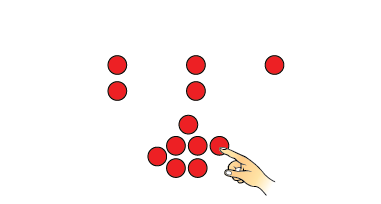 Modélise en utilisant le regroupement égal et le dénombrement par unités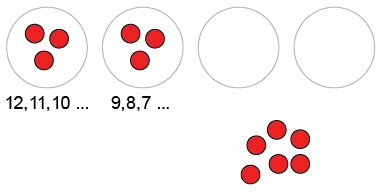 « Je sais qu’il y a 3 dans 
chaque groupe. » Modélise en utilisant le regroupement égal et le dénombrement par bonds à rebours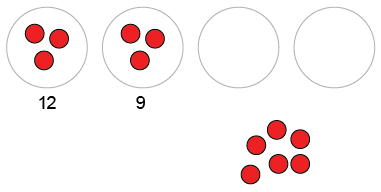 Utilise la soustraction répétée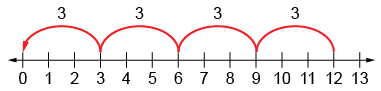 « 4 sauts de 3 à rebours correspondent à 
12 – 3 – 3 – 3 – 3 = 0. »Observations et documentationObservations et documentationObservations et documentationObservations et documentationDiviser des nombres à 1 chiffre (suite)Diviser des nombres à 1 chiffre (suite)Diviser des nombres à 1 chiffre (suite)Diviser des nombres à 1 chiffre (suite)Modélise en pensant à la multiplication, et utilise le symbole de division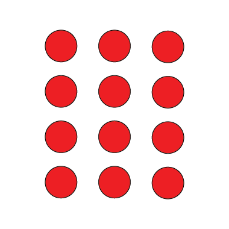 « 12 divisé en groupes de 3 
donne 4 groupes
12 ÷ 3 = 4. »Divise avec aisance« Je sais que 12 ÷ 4 = 3, 
donc 12 ÷ 3 = 4. »Crée et résout des problèmes comprenant le partage et le regroupement égal« Il y a 12 roues sur les tricycles dans la remise. Combien de 
tricycles y a-t-il ? »« 12 ÷ 3 = 4. »Comprend les relations entre les opérations« Je sais que 12 – 3 – 3 – 3 – 3 = 0, 
donc je sais aussi que 12 ÷ 3 = 4.Je sais aussi que 4 × 3 = 12. »Observations et documentationObservations et documentationObservations et documentationObservations et documentation